OPAKUJTE SLOVA.Konverzační partner nebo terapeut postupně vysloví každé slovo zvlášť, pacient opakuje.DOG				EAR				NOSE		MOUSE				EYEEAT				DRINK				SLEEP					WASH				READpes, ucho, nosmyš, okojí, pije, spímyje, čteOPAKUJTE SLOVO. NAJDĚTE OBRÁZEK.Konverzační partner nebo terapeut postupně vysloví každé slovo zvlášť, pacient opakuje. Poté pacient hledá obrázek.NOSE					EAR				TEACOFFEE				FISH				SNAKE	nos, ucho, čaj, káva, ryba, had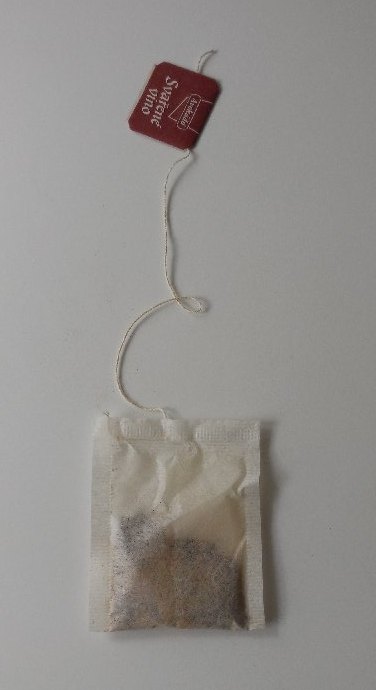 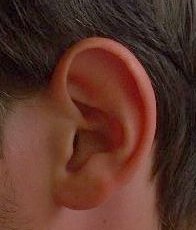 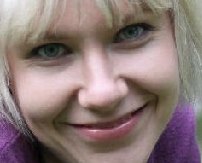 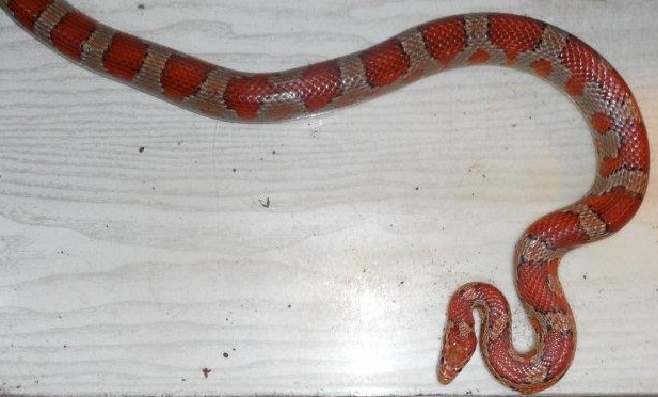 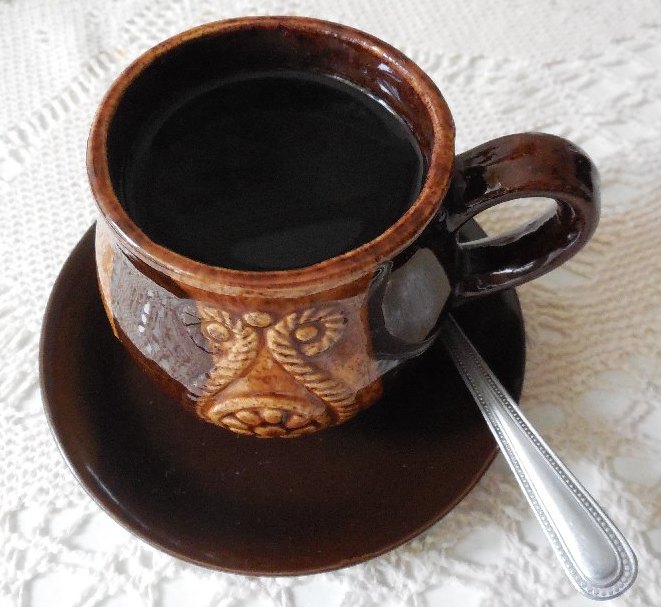 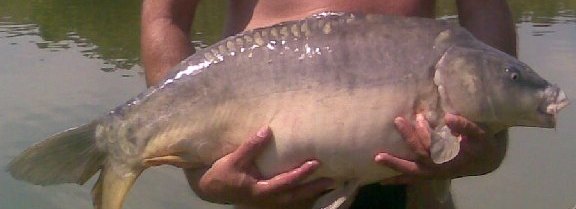 